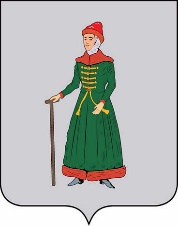 АДМИНИСТРАЦИЯСТАРИЦКОГО МУНИЦИПАЛЬНОГО ОКРУГАТВЕРСКОЙ ОБЛАСТИПОСТАНОВЛЕНИЕ05.07.2023                                     г. Старица                                       № 786О внесении изменений в постановление администрации Старицкого района Тверской областиот 20.09.2022 № 532 «Об утверждении Порядка предоставлениягрантов в форме субсидии частным образовательным организациям, организациям, осуществляющим обучение, индивидуальным предпринимателям,государственным образовательным организациям, муниципальным образовательным организациям, в отношении которых органами местного самоуправления МО «Старицкий район» не осуществляются функции и полномочия учредителя, включенным в реестр исполнителей образовательных услуг в рамках системы персонифицированного финансирования, в связи соказанием услуг по реализации дополнительных общеобразовательных программ в рамках системы персонифицированного финансирования»Руководствуясь Бюджетным кодексом РФ, постановлением Правительства РФ от 18.09.2020 № 1492 "Об общих требованиях к нормативным правовым актам, муниципальным правовым актам, регулирующим предоставление субсидий, в том числе грантов в форме субсидий, юридическим лицам, индивидуальным предпринимателям, а также физическим лицам - производителям товаров, работ, услуг, и о признании утратившими силу некоторых актов Правительства Российской Федерации и отдельных положений некоторых актов Правительства Российской Федерации", Уставом Старицкого муниципального округа Тверской области:Администрация Старицкого муниципального округа Тверской области ПОСТАНОВЛЯЕТ: Внести в постановление администрации Старицкого района Тверской области от 20.09.2022 № 532 «Об утверждении Порядка предоставления грантов в форме субсидии частным образовательным организациям, организациям, осуществляющим обучение, индивидуальным предпринимателям, государственным образовательным организациям, муниципальным образовательным организациям, в отношении которых органами местного самоуправления МО «Старицкий район» не осуществляются функции и полномочия учредителя, включенным в реестр исполнителей образовательных услуг в рамках системы персонифицированного финансирования, в связи с оказанием услуг по реализации дополнительных общеобразовательных программ в рамках системы персонифицированного финансирования» (далее по тексту – Порядок) следующие изменения:подпункт 3 пункта 11 Порядка изложить в следующей редакции:«3)	участник отбора не является иностранным юридическим лицом, в том числе местом регистрации которого является государство или территория, включенные в утверждаемый Министерством финансов Российской Федерации перечень государств и территорий, используемых для промежуточного (офшорного) владения активами в Российской Федерации (далее – офшорные компании), а также российским юридическим лицом, в уставном (складочном) капитале которого доля прямого и косвенного (через третьих лиц) участия офшорных компаний в совокупности превышает 25 процентов (если иное не предусмотрено законодательством Российской Федерации). При расчете доли участия офшорных компаний в капитале российских юридических лиц не учитывается прямое и (или) косвенное участие офшорных компаний в капитале публичных акционерных обществ (в том числе со статусом международной компании), акции которых обращаются на организованных торгах в Российской Федерации, а также косвенное участие таких офшорных компаний в капитале других российских юридических лиц, реализованное через участие в капитале указанных публичных акционерных обществ;». Настоящее постановление подлежит размещению на официальных сайтах Администрации Старицкого муниципального округа Тверской области, Отдела образования Администрации Старицкого муниципального округа Тверской области в информационно-телекоммуникационной сети «Интернет». Контроль за исполнением настоящего постановления возложить на заместителя Главы Администрации Старицкого муниципального округа Тверской области Рыжкову М.А.Глава Старицкого муниципального округа                                                        С.Ю. Журавлев